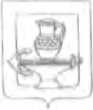 АДМИНИСТРАЦИЯ СЕЛЬСКОГО ПОСЕЛЕНИЯ
КУЗЬМИНО-ОТВЕРЖСКИЙ СЕЛЬСОВЕТ ЛИПЕЦКОГО МУНИЦИПАЛЬНОГО
РАЙОНА ЛИПЕЦКОЙ ОБЛАСТИ РОССИЙСКОЙ ФЕДЕРАЦИИРЕШЕНИЕДевяностая сессия пятого созыва12.10. 2018 года	№370О внесении изменений в Положение "О налоге на имущество физических лиц на территории сельского поселения Кузьмино-Отвержский сельсовет Липецкого муниципального района Липецкой области Российской Федерации"Рассмотрев, внесенный главой сельского поселения Кузьмино-Отвержский сельсовет Липецкого муниципального района, проект внесения изменений в Положение "О налоге на имущество физических лиц на территории сельского поселения Кузьмино-Отвержский сельсовет Липецкого муниципального района Липецкой области Российской Федерации", в соответствии с главой 32 "Налог на имущество физических лиц" части второй Налогового кодекса Российской Федерации, Федеральным законом от 03.08.2018 № 334-ФЗ "О внесении изменений в статью 52 части первой и часть вторую Налогового кодекса Российской Федерации", руководствуясь Уставом сельского поселения Кузьмино-Отвержский сельсовет Липецкого муниципального района Липецкой области Российской Федерации, Совет депутатов сельского поселения Кузьмино-Отвержский сельсовет Липецкого муниципального района Липецкой области Российской Федерации РЕШИЛ:1. Внести изменения в Положение "О налоге на имущество физических лиц на территории сельского поселения Кузьмино-Отвержский сельсовет Липецкого муниципального района Липецкой области Российской Федерации", принятое решением Совета депутатов сельского поселения Кузьмино-Отвержский сельсовет Липецкого муниципального района Липецкой области Российской Федерации от 22.11.2017 № 340, (далее - Изменения) следующего содержания:строку первую таблицы "Объект налогообложения" изложить в новой редакции "Жилые дома, части жилых домов, квартир, частей квартир, комнат";строку четвертую таблицы "Объект налогообложения" изложить в новой редакции "Гаражи и машино-места, в том числе расположенные в объектах налогообложения, указанных в подпункте 2 пункта 2 статьи 406 НК РФ.2. Направить Изменения главе сельского поселения Кузьмино-Отвержский сельсовет Липецкого муниципального района Липецкой области Российской Федерации для подписания и официального опубликования в районной газете "Сельская нива" не позднее 01.12.2018 года.3. Настоящее решение вступает в законную силу со дня его официального опубликования и распространяется на правоотношения , возникшие с 01.01.2018 года.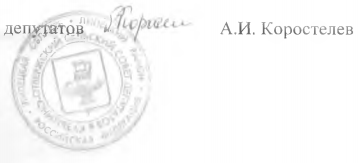 Председатель Совета 